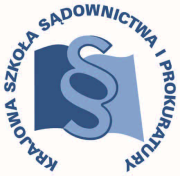 DYREKTORKRAJOWEJ SZKOŁYSĄDOWNICTWA I PROKURATURYZARZĄDZENIE Dyrektora Krajowej Szkoły Sądownictwa i Prokuratury Nr 132/2014 z dnia 21 maja 2014 r. w sprawie Regulaminu prowadzenia przez Krajową Szkołę Sądownictwa i Prokuraturydialogu technicznego Na podstawie art. 15 ust. 2 pkt 11 ustawy z dnia 23 stycznia 2009 r. o Krajowej Szkole Sądownictwa i Prokuratury (Dz. U. z 2012 r., poz. 1230) zarządzam, co następuje: § 1.Wprowadza się Regulamin prowadzenia przez Krajową Szkołę Sądownictwa i Prokuraturydialogu technicznego (zwany dalej „Regulaminem”), który określa szczegółowe warunki tego dialogu oraz tryb postępowania. § 2.Użyte w Regulaminie określenia oznaczają: KSSiP lub Zamawiający – Krajową Szkołę Sądownictwa i Prokuratury;ustawa – ustawę z dnia 29 stycznia 2004 r. - Prawo zamówień publicznych (Dz. U. z 2013 r., poz. 907, z późn. zm.);dialog techniczny – dialog, o którym mowa w art. 31a - 31c ustawy; Komisja – Komisję ds. przygotowania i przeprowadzenia dialogu technicznego poprzedzającego planowane postępowanie o udzielenie zamówienia publicznego, powoływaną każdorazowo przez Dyrektora KSSiP. § 3.Celem dialogu technicznego jest pozyskanie przez Zamawiającego informacji, które mogą być wykorzystane przy przygotowaniu opisu przedmiotu zamówienia, specyfikacji istotnych warunków zamówienia lub określeniu warunków umowy w planowanym postępowaniu o udzielenie zamówienia publicznego. Dialog techniczny powinien umożliwić Zamawiającemu zapoznanie się z najlepszymi rozwiązaniami oraz osiągnięciami technicznymi, technologicznymi i organizacyjnymi w zakresie dostaw, usług lub robót budowlanych stanowiących przedmiot planowanego zamówienia publicznego, a w rezultacie zapewnić efektywne wydatkowanie środków finansowych.§ 4.Przeprowadzenie dialogu technicznego nie zobowiązuje Zamawiającego do przeprowadzenia planowanego postępowania o udzielenie zamówienia publicznego. Wyboru wykonawcy dokonuje się w trakcie postępowania o udzielenie zamówienia publicznego, zgodnie z przepisami ustawy.Zamawiający nie pokrywa żadnych kosztów poniesionych przez inne podmioty w związku z prowadzeniem dialogu technicznego.§ 5.Za przygotowanie i przeprowadzenie dialogu technicznego odpowiada Komisja. Komisja podejmuje decyzje większością głosów. W przypadku równej liczby głosów decyduje głos Przewodniczącego Komisji. Na uzasadniony wniosek Przewodniczącego Komisji lub z innych ważnych powodów Dyrektor KSSiP może zmienić lub uzupełnić skład Komisji. Członkowie Komisji wykonują powierzone im czynności rzetelnie i obiektywnie, kierując się przepisami prawa, posiadaną wiedzą i doświadczeniem. W zakresie powierzonych zadań członkowie Komisji ponoszą odpowiedzialność za ich prawidłowe wykonanie. Komisja podejmuje czynności w składzie nie mniejszym niż trzyosobowy. Komisja może działać przy wsparciu biegłych i doradców. § 6.Na stronie internetowej KSSiP (www.kssip.gov.pl) zamieszcza się ogłoszenie o zamiarze przeprowadzenia dialogu technicznego, które zawiera w szczególności:nazwę i adres Zamawiającego; przedmiot i cel dialogu technicznego; warunki dopuszczenia do udziału w dialogu technicznym;termin i miejsce składania wniosków o dopuszczenie do udziału w dialogu technicznym; informacje o formie przeprowadzenia dialogu technicznego. Wnioski o dopuszczenie do udziału w dialogu technicznym składa się w trybie, terminie i miejscu określonym w ogłoszeniu. Przewodniczący Komisji, po publikacji ogłoszenia, może pisemnie, telefonicznie lub poprzez pocztę elektroniczną bezpośrednio poinformować o wszczęciu dialogu technicznego podmioty, które w ramach prowadzonej działalności oferują usługi, roboty budowlane lub dostawy będące przedmiotem planowanego postępowania o udzielenie zamówienia publicznego.Na stronie internetowej KSSiP, po otwarciu wniosków, o których mowa w ust. 2, mogą zostać opublikowane informacje uzupełniające, jeżeli zapewni to lepszą realizację celów wskazanych w § 3 ust. 1 i 2. § 7.Komisja przeprowadza weryfikację złożonych wniosków o dopuszczenie do dialogu technicznego pod względem spełniania wymogów formalnych oraz warunków wskazanych w ogłoszeniu i pomija wnioski podmiotów, które tych wymogów lub warunków nie spełniają. Komisja dokonuje wyboru podmiotów, które wezmą udział w dialogu technicznym, mając na uwadze cele wskazane w § 3 ust. 1 i 2.§ 8.Dialog techniczny może być prowadzony w formie indywidualnych spotkań, a także w formie pisemnej, elektronicznej lub innej, określonej przez Komisję.Dialog techniczny prowadzony jest z każdym z  poszczególnych podmiotów z osobna. Jeżeli dialog techniczny prowadzony jest w formie indywidulanych spotkań, Przewodniczący Komisji ustala ich harmonogram i kieruje do wybranych podmiotów zaproszenie, ze wskazaniem terminu i miejsca spotkania. Zaproszenie, o którym mowa w ust. 3, powinno być przekazane w terminie nie krótszym niż trzy dni przed datą wyznaczonego spotkania. W zaproszeniu Przewodniczący Komisji może określić szczegółowy zakres spraw, które będą przedmiotem dialogu technicznego oraz zażądać wskazania przez uczestnika przed wyznaczonym terminem spotkania listy osób, które wezmą w nim udział, i które będą odpowiedzialne za udzielenie odpowiedzi w poszczególnych sprawach z określonego przez Przewodniczącego Komisji zakresu. Termin spotkania może zostać zmieniony jedynie po wyrażeniu zgody przez obie strony, z zastrzeżeniem, że wyznaczenie nowego terminu nie spowoduje znaczącego wydłużenia procedury związanej z przeprowadzeniem dialogu technicznego. § 9.Dialog techniczny ma charakter jawny, z zastrzeżeniem ust. 2.Nie ujawnia się informacji stanowiących tajemnicę przedsiębiorstwa w rozumieniu przepisów o zwalczaniu nieuczciwej konkurencji, jeżeli podmiot uczestniczący w dialogu technicznym, nie później niż przed przekazaniem tych informacji zastrzegł, że nie mogą być one udostępniane innym podmiotom.  Dialog techniczny prowadzi się w języku polskim. Wszelkie oświadczenia, wnioski, zawiadomienia oraz informacje mogą być przekazywane pomiędzy Zamawiającym i uczestnikami dialogu technicznego drogą elektroniczną 
(e -mail). Każda ze stron na żądanie drugiej niezwłocznie potwierdza fakt ich otrzymania. § 10.Komisja zobowiązana jest do zapewnienia bieżącego prowadzenia protokołu z dialogu technicznego, a także do udostępniania tego protokołu wszystkim zainteresowanym podmiotom, z zastrzeżeniem zasady wyrażonej w § 9 ust. 2. W toku prowadzonego postępowania Komisja przygotowuje odpowiedzi na pisma składane przez podmioty uczestniczące w postępowaniu. Protokół z dialogu technicznego przechowywany jest w sposób gwarantujący jego nienaruszalność. Dokumentację związaną z przeprowadzonym dialogiem technicznym zabezpiecza i przechowuje Sekcja Zamówień Publicznych KSSiP.§ 11.Dialog techniczny prowadzi się do czasu uzyskania informacji niezbędnych do osiągniecia celów wskazanych w § 3 ust. 1 i 2, chyba że Zamawiający zdecyduje o jego wcześniejszym zakończeniu. Zamawiający nie ma obowiązku informowania o przyczynach wcześniejszego zakończenia dialogu technicznego.  Od decyzji Zamawiającego dotyczących dialogu technicznego nie przysługują żadne środki odwoławcze. § 12.Po zakończeniu dialogu technicznego Komisja sporządza:protokół z przeprowadzonego dialogu technicznego;notatkę zawierającą informację o przeprowadzeniu dialogu technicznego, w celu jej zamieszczenia w ogłoszeniu o zmówieniu, zgodnie z art. 31c ustawy;zalecenia dotyczące wykorzystania wiedzy uzyskanej w trakcie dialogu technicznego do sporządzenia opisu przedmiotu zamówienia, specyfikacji warunków zamówienia lub warunków umowy wraz z informacją o podmiotach, które w dialogu technicznym uczestniczyły, zgodnie z wymogami określonymi w art. 96 ust. 2a ustawy. O zakończeniu dialogu technicznego Komisja informuje wszystkich jego uczestników. Uczestnikom dialogu technicznego zwraca się, na ich wniosek, wszelkie złożone przez nich plany, rysunki, modele, wzory, programy komputerowe oraz inne materiały. § 13.Zarządzenie wchodzi w życie z dniem podpisania.sporz. M. Jasińska 